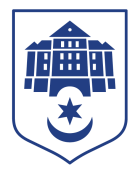 Тернопільська міська радаПОСТІЙНА КОМІСІЯз питань місцевого самоврядування, законності, правопорядку, регламенту та депутатської діяльностіПротокол засідання комісії №4від 05.03.2021Всього членів комісії:	(2) Олег Климчук, Іван ЗіньПрисутні члени комісії: 	(2) Олег Климчук, Іван ЗіньВідсутні члени комісії:	(0)Кворум є. Засідання комісії правочинне. На комісію запрошені:Ігор Гірчак– секретар ради;Андрій Грицишин – депутат міської ради;Антон Горохівський – депутат міської ради;Денис Фаріончук – депутат міської ради;Мар’ян Козбур – депутат міської ради;Роман Навроцький – депутат міської ради;Катерина Бабій – головний спеціаліст організаційного відділу ради управління організаційно-виконавчої роботи.Головуючий – голова комісії  Олег КлимчукВИСТУПИВ: Олег Климчук, який запропонував сформувати порядок денний наступними питаннями:Про звернення депутатів Тернопільської міської ради щодо недопущення переслідування громадських активістів та необхідності реформи судової системи Про звернення депутатів Тернопільської міської ради щодо діяльності політичних сил, що загрожують територіальній цілісності і суверенітету УкраїниПро присвоєння назвПро звернення депутатів Тернопільської міської ради щодо недопущення зниження важливості української мови у сферах обслуговування, освіті та зменшення міри відповідальності за недотримання аналогічних норм законодавстваПро звернення депутатів Тернопільської міської ради до Президента України та Верховної Ради України щодо вимоги створення Тимчасової слідчої комісії для розслідування витоку інформації із захоплення вагнерівцівПро звернення депутатів Тернопільської міської ради до Верховної Ради України щодо напрацювання законодавчої бази для можливості проведення місцевих референдумів і застосування засад народовладдя на усіх рівняхПро звернення депутатів Тернопільської міської ради до Президента України Володимира Зеленського, Голови Верховної Ради України Дмитра Разумкова, Прем’єр-міністра України Дениса Шмигаля щодо прийняття Закону України «Про колабораціонізм»Результати голосування за затвердження порядку денного: За–2, проти-0, утримались - 0. Рішення прийнято.ВИРІШИЛИ:  Затвердити порядок денний комісії. Порядок денний засідання:1.  Перше питання порядку денного.СЛУХАЛИ: 		Про звернення депутатів Тернопільської міської ради щодо 					недопущення переслідування громадських активістів та необхідності 			реформи судової системиІНФОРМУВАВ:	Ігор Гірчак ВИСТУПИЛИ: 	Олег Климчук, Іван ЗіньВИРІШИЛИ: 	Погодити проект рішення міської ради «Про звернення депутатів 				Тернопільської міської ради щодо недопущення переслідування 				громадських активістів та необхідності реформи судової системи».Результати голосування за проект рішення: За – 2, проти-0, утримались-0. Рішення прийнято.2.  Друге  питання порядку денного.СЛУХАЛИ: 	Про звернення депутатів Тернопільської міської ради щодо діяльності політичних сил, що загрожують територіальній цілісності і суверенітету УкраїниІНФОРМУВАВ:	Андрій Грицишин ВИСТУПИЛИ: 	Олег Климчук, Іван ЗіньВИРІШИЛИ: 	Погодити проект рішення міської ради «Про звернення депутатів Тернопільської міської ради щодо діяльності політичних сил, що загрожують територіальній цілісності і суверенітету України».Результати голосування за проект рішення: За – 2, проти-0, утримались-0. Рішення прийнято.3.  Третє питання порядку денного.СЛУХАЛИ: 	Про присвоєння назвІНФОРМУВАВ:	Ігор Гірчак ВИСТУПИЛИ: 	Олег Климчук, Іван ЗіньВИРІШИЛИ: 	Погодити проект рішення міської ради «Про присвоєння назв».Результати голосування за проект рішення: За – 2, проти-0, утримались-0. Рішення прийнято.4.  Четверте питання порядку денного.СЛУХАЛИ: 		Про звернення депутатів Тернопільської міської ради щодо 					недопущення зниження важливості української мови у сферах 				обслуговування, освіті та зменшення міри відповідальності за 				недотримання аналогічних норм законодавстваІНФОРМУВАВ:	 Антон ГорохівськийВИСТУПИЛИ: 	Олег Климчук, Іван ЗіньВИРІШИЛИ: 	Погодити проект рішення міської ради «Про звернення депутатів 				Тернопільської міської ради щодо недопущення зниження важливості 			української мови у сферах обслуговування, освіті та зменшення міри 			відповідальності за недотримання аналогічних норм законодавства».Результати голосування за проект рішення: За – 2, проти-0, утримались-0. Рішення прийнято.5.  П’яте питання порядку денного.СЛУХАЛИ: 		Про звернення депутатів Тернопільської міської ради до Президента 			України та Верховної Ради України щодо вимоги створення Тимчасової 			слідчої комісії для розслідування витоку інформації із захоплення 				вагнерівцівІНФОРМУВАВ:	 Роман НавроцькийВИСТУПИЛИ: 	Олег Климчук, Іван ЗіньВИРІШИЛИ: 	Погодити проект рішення міської ради «Про звернення депутатів 				Тернопільської міської ради до Президента України та Верховної Ради 			України щодо вимоги створення Тимчасової слідчої комісії для 				розслідування витоку інформації із захоплення вагнерівців».Результати голосування за проект рішення: За – 2, проти-0, утримались-0. Рішення прийнято.6.  Шосте питання порядку денного.СЛУХАЛИ: 	Про звернення депутатів Тернопільської міської ради до Верховної Ради України щодо напрацювання законодавчої бази для можливості проведення місцевих референдумів і застосування засад народовладдя на усіх рівняхІНФОРМУВАВ:	 Денис ФаріончукВИСТУПИЛИ: 	Олег Климчук, Іван ЗіньВИРІШИЛИ: 	Погодити проект рішення міської ради «Про звернення депутатів Тернопільської міської ради до Верховної Ради України щодо напрацювання законодавчої бази для можливості проведення місцевих референдумів і застосування засад народовладдя на усіх рівнях».Результати голосування за проект рішення: За – 2, проти-0, утримались-0. Рішення прийнято.7. Сьоме  питання порядку денного.СЛУХАЛИ: 	Про звернення депутатів Тернопільської міської ради до Президента України Володимира Зеленського, Голови Верховної Ради України Дмитра Разумкова, Прем’єр-міністра України Дениса Шмигаля щодо прийняття Закону України «Про колабораціонізм»ІНФОРМУВАВ:	 Мар’ян КозбурВИСТУПИЛИ: 	Олег Климчук, Іван ЗіньВИРІШИЛИ: 	Погодити проект рішення міської ради «Про звернення депутатів Тернопільської міської ради до Президента України Володимира Зеленського, Голови Верховної Ради України Дмитра Разумкова, Прем’єр-міністра України Дениса Шмигаля щодо прийняття Закону України «Про колабораціонізм»».Результати голосування за проект рішення: За – 2, проти-0, утримались-0. Рішення прийнято.Голова комісії								Олег КЛИМЧУКСекретар комісії 								Іван  ЗІНЬПро звернення депутатів Тернопільської міської ради щодо недопущення переслідування громадських активістів та необхідності реформи судової системиПро звернення депутатів Тернопільської міської ради щодо діяльності політичних сил, що загрожують територіальній цілісності і суверенітету УкраїниПро присвоєння назвПро звернення депутатів Тернопільської міської ради щодо недопущення зниження важливості української мови у сферах обслуговування, освіті та зменшення міри відповідальності за недотримання аналогічних норм законодавстваПро звернення депутатів Тернопільської міської ради до Президента України та Верховної Ради України щодо вимоги створення Тимчасової слідчої комісії для розслідування витоку інформації із захоплення вагнерівцівПро звернення депутатів Тернопільської міської ради до Верховної Ради України щодо напрацювання законодавчої бази для можливості проведення місцевих референдумів і застосування засад народовладдя на усіх рівняхПро звернення депутатів Тернопільської міської ради до Президента України Володимира Зеленського, Голови Верховної Ради України Дмитра Разумкова, Прем’єр-міністра України Дениса Шмигаля щодо прийняття Закону України «Про колабораціонізм»